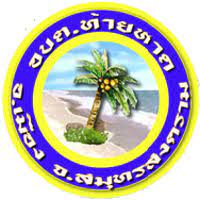 การประชาสัมพันธ์การรับเบี้ยยังชีพผู้สูงอายุขององค์การบริหารส่วนตำบลท้ายหาดประจำปีงบประมาณ 2565องค์การบริหารส่วนตำบลท้ายหาด ขอเชิญชวนผู้สูงอายุลงทะเบียนเพื่อขอรับเงินเบี้ยยังชีพผู้สูงอายุ ดังนี้๑. ผู้สูงอายุที่มี อายุครบ ๖๐ ปีบริบูรณ์  ที่ยังไม่เคยลงทะเบียนขอรับเบี้ยยังชีพผู้สูงอายุ
๒. ผู้สูงอายุที่จะมีอายุครบ ๖๐ ปีบริบูรณ์ในปีงบประมาณถัดไป นับจนถึงวันที่ ๑ กันยายน ๒๕65   (เกิดก่อนวันที่ ๒ กันยายน ๒๕๐5) 
๓. ผู้สูงอายุที่ย้ายเข้ามาใหม่ ยังไม่ได้ดำเนินการลงทะเบียนขอรับเบี้ยยังชีพผู้สูงอายุ
 ที่มีคุณสมบัติ ดังนี้๑. สัญชาติไทย  ๒. มีภูมิลำเนาในเขตองค์การบริหารส่วนตำบลท้ายหาดตามทะเบียนบ้าน๓. ไม่เป็นผู้ได้รับสวัสดิการหรือสิทธิประโยชน์อื่นใดจากหน่วยงานรัฐ รัฐวิสาหกิจ หรือองค์กรปกครองส่วนท้องถิ่น ณ วันที่มีสิทธิได้รับเงินเบี้ยยังชีพผู้สูงอายุที่มีสิทธิประสงค์จะรับเงินเบี้ยยังชีพผู้สูงอายุ  ให้มาลงทะเบียนเพื่อแสดงความจำนงขอรับเงินเบี้ยยังชีพผู้สูงอายุได้ตั้งแต่บัดนี้จนถึงวันที่ ๓๐ เดือนกันยายน 2564  ด้วยตนเอง หรือมอบอำนาจให้ผู้อื่นเป็นผู้ยื่นคำขอรับเงินเบี้ยยังชีพผู้สูงอายุแทนโดยมีหลักฐานตามที่ราชการกำหนด ณ งานสวัสดิการสังคม  สำนักปลัด  สำนักงานองค์การบริหารส่วนตำบลท้ายหาด ระหว่างเวลา ๐๘.๓๐-๑๖.๓๐น. (ในวัน และเวลาราชการ) เพื่อจะได้มีสิทธิรับเงินเบี้ยยังชีพตั้งแต่ปีงบประมาณ ๒๕๖5  เป็นต้นไป  โดยเตรียมหลักฐานตัวจริง ดังนี้	๑. บัตรประจำตัวประชาชน หรือบัตรอื่นที่ออกโดยหน่วยงานของรัฐที่มีรูปถ่าย 	๒. ทะเบียนบ้านฉบับเจ้าบ้าน(ที่เป็นปัจจุบัน)  	๓. สมุดบัญชีเงินฝากธนาคารในนามผู้มีสิทธิ หรือผู้ได้รับมอบอำนาจจากผู้มีสิทธิ          ติดต่อสอบถามได้ที่ 034-767225 ต่อ 25 หรือ 082-3639441